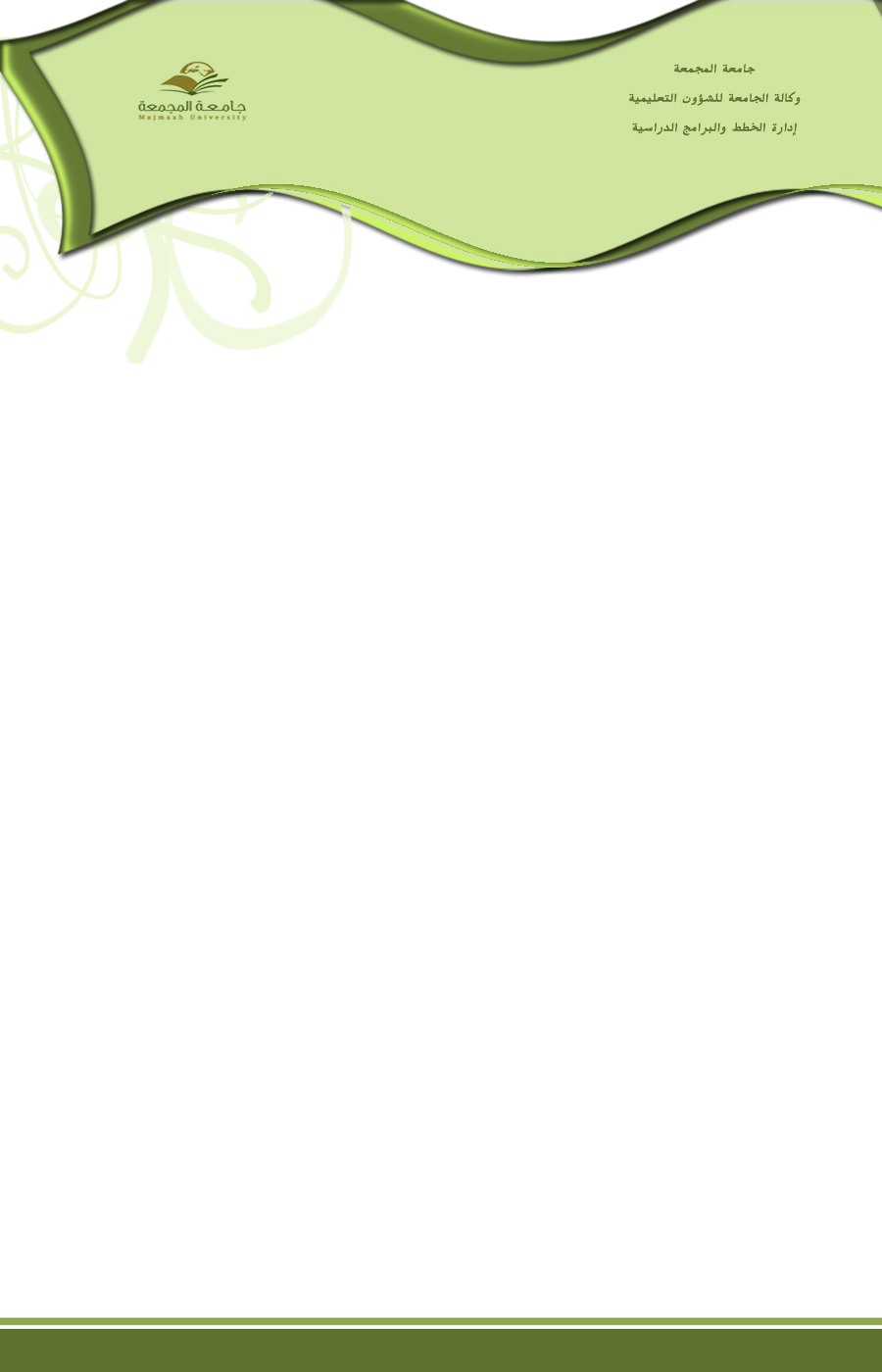 وصف المقرر :					      	Module Description          أهداف المقرر :					Module Aims                                 مخرجات التعليم: (الفهم والمعرفة والمهارات الذهنية والعملية)يفترض بالطالب بعد دراسته لهذه المقرر أن يكون قادرا على:محتوى المقرر : (تتم التعبئة باللغة المعتمدة في التدريس)الكتاب المقرر والمراجع المساندة: (تتم التعبئة بلغة الكتاب الذي يدرس)ملاحظة: يمكن إضافة مراجع أخرى بحيث لا تتجاوز 3 مراجع على الأكثر.اسم المقرر:محاسبة التكاليفمحاسبة التكاليفرقم المقرر:ACC 331ACC 331اسم ورقم المتطلب السابق:مبادئ التكاليف والمحاسبة الادارية  – ACC 230مبادئ التكاليف والمحاسبة الادارية  – ACC 230مستوى المقرر:برنامج المحاسبة - المستوى السادسبرنامج المحاسبة - المستوى السادسالساعات المعتمدة:3 ساعات اسبوعيا3 ساعات اسبوعياModule Title:Module ID:Prerequisite:Level:Credit Hours:من نتائج التطور الحديث في الأنظمة الإنتاجية وأنظمة المعلومات أن ظهرت الحاجة الماسة إلى تطوير أنظمة التكاليف من اجل مواكبة تلك التطورات ومسايرتها؛ وتلبية متطلبات الإدارة الحديثة من معلومات عن التكاليف في مجالات متعددة.حيث لم تعد محاسبة التكاليف قاصرة على تحقيق الهدف الأساسي لمحاسبة التكاليف وهو تحديد تكلفة وحدة النشاط بل دخلت مجالات جديدة في مساندة إدارة الشركة في التخطيط ورسم السياسات والرقابة واتخاذ القرارات في مختلف المجالات؛ وفي ظل تزايد الحاجة إلى البيانات والمعلومات التي تقدمها محاسبة التكاليف ازداد الاهتمام بتطوير المفاهيم والأساليب المستخدمة في عملية احتساب التكلفة والرقابة عليها وضبطها، فظهرت العديد من التطورات في هذا المجال منها؛ نظام التكاليف المبني على الأنشطة وغيرها من المفاهيم الأخرى.1الالمام بمفهوم نظام تكاليف الأوامر الإنتاجية والتعرف على أوجه التشابه والاختلاف بين نظام تكاليف الأوامر الإنتاجية ونظام تكاليف المراحل الإنتاجية.2تحديد أهداف وخصائص وخطوات إعداد تقرير الإنتاج في ظل نظام تكاليف المراحل الإنتاجية. 3الالمام بالمعالجات المرتبطة بالوحدات التالفة والوحدات التي بها عيوب ويمكن إصلاحها وبقايا الإنتاج والفاقد.4الالمام بمفهوم المنتجات المشتركة والمنتجات الجانبية وطرق توزيع التكاليف المشتركة. 5الالمام بمفهوم ومزايا ومقومات ومحددات نظام التكاليف المبني على الأنشطة وبيان المقصود بالإدارة المبنية على الأنشطة.6الالمام بمفهوم التكاليف المعيارية والأسس المستخدمة في إعداد التكاليف المعيارية.1تطبيق محاسبة نظام تكاليف الأوامر الإنتاجية ومعرفة أوجه التشابه والاختلاف بين نظام تكاليف الأوامر الإنتاجية ونظام تكاليف المراحل الإنتاجية.2تطبيق محاسبة نظام تكاليف المراحل الإنتاجية ومعرفة خصائص وأنواع المراحل الإنتاجية وطرق إضافة المواد في نظام تكاليف المراحل الإنتاجية وكذا خطوات إعداد تقرير الإنتاج وكيفية احتساب متوسط تكلفة الوحدة.3إجراءات معالجة الوحدات التالفة والوحدات التي بها عيوب ويمكن إصلاحها وبقايا الإنتاج والفاقد واحتساب الفرق بين التالف الطبيعي وغير الطبيعي وتطبيق المعالجة المحاسبية للوحدات التالفة والوحدات التي بها عيوب ويمكن إصلاحها وبقايا الإنتاج.4معرفة الجوانب المرتبطة بالمنتجات المشتركة والمنتجات الجانبية من الناحية النظرية؛ وطرق واهمية توزيع التكاليف المشتركة؛ ومعرفة الأسس المختلفة للتفرقة بين المنتجات المشتركة والمنتجات الجانبية وطرق معالجة الإيرادات الناتجة عن المنتجات الجانبية والتعرف على دور توزيع التكاليف المشتركة في اتخاذ القرارات الإدارية.5التعرف على مفهوم ومزايا ومقومات ومحددات نظام التكاليف المبني على الأنشطة وبيان المقصود بالإدارة المبنية على الأنشطة والعوامل والأسباب التي أدت إلى التحول من أنظمة التكاليف التقليدية إلى نظام التكاليف المبني على الأنشطة وبيان المقصود بالإدارة المبنية على الأنشطة.6التعرف على مفهوم التكاليف المعيارية والأسس المستخدمة في إعداد التكاليف المعيارية وتحديد الجهات المسؤولة عن الانحرافات المختلفة وطرق احتساب الانحرافات وتحليلها: انحرافات المواد المباشرة والأجور المباشرة والتكاليف الصناعية غير المباشرة.قائمة الموضوعات(Subjects)عدد الأسابيع(Weeks)ساعات التدريس (Hours)محاسبة نظام تكاليف الأوامر الإنتاجية.26محاسبة نظام تكاليف المراحل الإنتاجية.39التكاليف المشتركة وطرق توزيعها؛26محاسبة نظام التكاليف المبني على الأنشطة؛26المحاسبة عن الفاقد والتالف والوحدات المعيبة.26التكاليف المعيارية (الانحرافات).39اسم الكتاب المقررTextbook titleمحاسبة التكاليفاسم المؤلف (رئيسي)Author's Nameد. وابل الوابلاسم الناشرPublisherدار وابل للنشرسنة النشرPublishing Year1427هـاسم المرجع (1)Reference (1)محاسبة التكاليف اسم المؤلفAuthor's Nameد. عبدالحكيم مصطفى جودة اسم الناشرPublisherدار تسنيم للنشرسنة النشرPublishing Year2010م